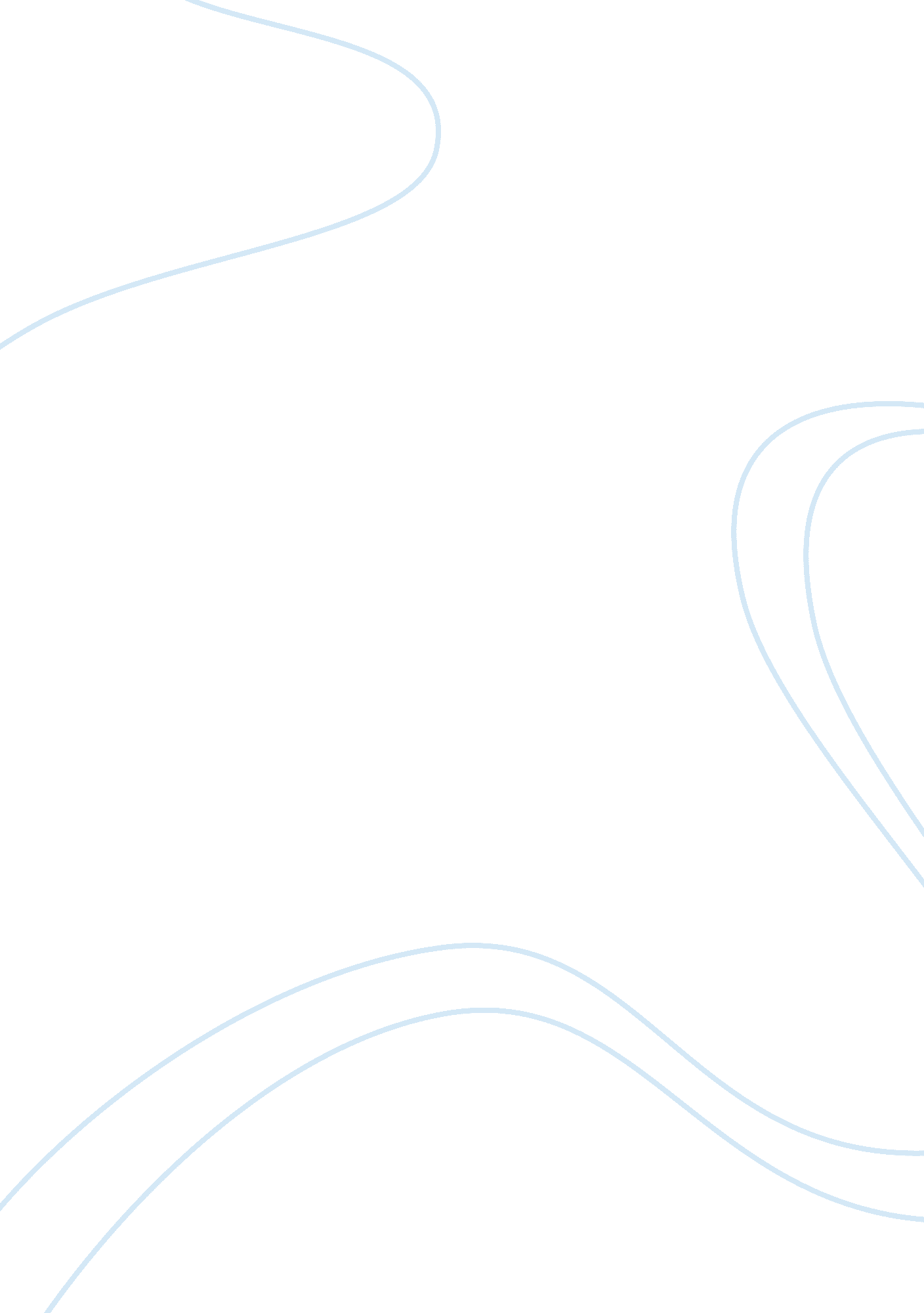 Comparing 2 citiesCountries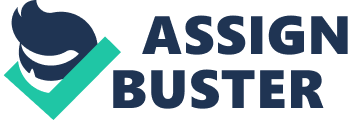 Bangkok and Seoul are well-known cities of Asia. Bangkok is the capital main commercial center of Thailand and Seoul is the capital main commercial center of South Korea. While they are different in many ways, they also have several similarities. This report will compare and contrast some of the economic, history, physical, population features of the two capitals. There are several similarities between the two cities. Firstly, both cities focus on manufactured business. Secondly, thefinanceand trade are the major industries of their economy. Thirdly, both of them have long histories. Seoul, is in fact, the older of the two cities. Seoul was founded in 1394 whereas Bangkok was founded in 1782. In contrast, the two cities have some significant differences in physical features. Firstly, Bangkok is much bigger than Seoul, occupying 1562 sq kms. On the other hand, Seoul is fairly small city, being only 627 sq kms. Secondly, the locations of Bangkok and Seoul is different. Bangkok, which is in central Thailand , is located on the banks of Chao Phraya River. It is about 22 kms from the river’s mouth. However, Seoul is located on banks of the Han River in north-western South Korea, about 3kms from the Port of Inchon. Finally, the population of the cities differ greatly in size and there is an important difference in their structure. Firstly, Seoul has just over ten million people whereas Bangkok has only 7. 5 million people. Secondly, the majority of the people in Bangkok is Thai with 75 percent and 25 percent people come to another countries including Chinese, Indian, Burmese, Khmer and Vietnamese. On the other hand, the main composition of people in Seoul is almost all Korean. 